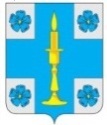 СОВЕТ ДЕПУТАТОВ МУНИЦИПАЛЬНОГО ОБРАЗОВАНИЯСЕЛЬСКОЕ ПОСЕЛЕНИЕ «ИТОМЛЯ»РЖЕВСКОГО РАЙОНА ТВЕРСКОЙ ОБЛАСТИРЕШЕНИЕ12 января 2022 года                                                                                            № 106О проведении публичных слушаний на территории сельского поселения «Итомля» Ржевского района Тверской области по вопросу: «О преобразовании всех поселений, входящих в состав Ржевского муниципального района Тверской области, путем их объединения с муниципальным образованием городской округ город Ржев Тверской области и наделении городского округа город Ржев Тверской области статусом муниципального округа»В соответствии со статьями 13 и 28 Федерального закона от 06.10.2003 № 131-Ф3                      «Об общих принципах организации местного самоуправления в Российской Федерации» и в целях преобразования всех поселений, входящих в состав Ржевского муниципального района Тверской области, путем их объединения с муниципальным образованием городской округ город Ржев Тверской области и наделении городского округа город Ржев Тверской области статусом муниципального округа, Совет депутатов муниципального образования сельское поселение «Итомля» Ржевского района Тверской областиРЕШИЛ:1. Назначить публичные слушания по вопросу: «О преобразовании всех поселений, входящих в состав Ржевского муниципального района Тверской области, путем их объединения с муниципальным образованием городской округ город Ржев Тверской области и наделении городского округа город Ржев Тверской области статусом муниципального округа»  на «25» января 2022 года  в 14 час. 00 мин. по адресу: Тверская область, Ржевский район, дер. Итомля, ул. Центральная, д.21, зал Итомлинского СДК. 2. Определить организатором публичных слушаний Совет депутатов сельского поселения «Итомля» Ржевского района Тверской области. 3. Образовать рабочую группу по подготовке и проведению публичных слушаний в составе: Орлов Сергей Анатольевич - Глава сельского поселения «Итомля» Ржевского района Тверской области;Вишняков Сергей Александрович - председатель Совета депутатов сельского поселения «Итомля» Ржевского района Тверской области;Яцко Татьяна Михайловна – заместитель Главы администрации сельского поселения «Итомля» Ржевского района Тверской области;Виноградова Надежда Дмитриевна - делопроизводитель администрации сельского поселения «Итомля» Ржевского района Тверской области;Ильин Вячеслав Юрьевич – депутат Совета депутатов сельского поселения «Итомля» Ржевского района Тверской области.        4. Определить адрес и контактную информацию для приема предложений и замечаний по вопросу, вынесенному на публичные слушания: Тверская область, Ржевский район, дер. Итомля, ул. Центральная, д.20, администрация сельского поселения «Итомля» Ржевского района Тверской области, кабинет №39 с 10:00 до 16:00 час. ежедневно (перерыв на обед с 12:00 до 13:00 час.), адрес электронной почты: Itomlja@yandex.ru, контактный телефон: 8 (48232) 75310, уполномоченное лицо – заместитель Главы администрации сельского поселения «Итомля» Ржевского района Тверской области Яцко Татьяна Михайловна. Также предложения и замечания могут быть направлены через официальный сайт администрации сельского поселения «Итомля» Ржевского района в сети Интернет в разделе «Публичные слушания» - «Внести свое предложение» (http://итомля.ржевский-район.рф/letters/send.html).5.	Установить срок приема предложений и замечаний по вопросу, вынесенному на публичные слушания – с даты обнародования настоящего решения до начала голосования за итоговый документ по результатам проведения публичных слушаний.    6.	Итоговый документ по результатам проведения публичных слушаний по вопросу, вынесенному на публичные слушания, обнародовать в порядке, предусмотренном Уставом муниципального образования сельское поселение «Итомля» Ржевского района Тверской области. 7. Направить настоящее решение в адрес представительных органов поселений Ржевского района Тверской области, а также в Собрание депутатов Ржевского района Тверской области и Ржевскую городскую Думу.   8. Настоящее решение вступает в силу со дня официального обнародования и подлежит размещению на официальном сайте администрации сельского поселения «Итомля» Ржевского района в сети Интернет. Глава муниципального образованиясельское поселение  «Итомля»      Ржевского района Тверской области                                                            С.А. ОрловПредседатель Совета депутатов сельского поселения «Итомля»Ржевского района Тверской области                                                           С.А. Вишняков